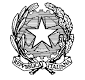 1° Istituto Comprensivo “Tenente Mario De Rosa”Via Regina Margherita 28 Sant’AnastasiaTel 0818930703 -  0818930704 - 0818930705Codice Fiscale : 80019960634 Codice Meccanografico: NAIC8AL00Bwww.primoicsantanastasia.edu.itnaic8al00b@istruzione.it;naic8al00b@pec.istruzione.itAlla CorteseAttenzione del Dirigente ScolasticoOggetto: Rilevazione conoscitiva in merito alla scelta dell’attività alternativa all’insegnamento della Religione Cattolica Ordine e grado scuola:  ……………………Sant’Anastasia, ……./10/2021                                                                      Il Coordinatore di Classe                                                                                                                                                                                                                                         …………………………….AlunnoClasseAttività SvoltaClasse parallelaDocente Assegnatario